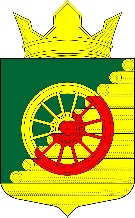 РЕСПУБЛИКА  КАРЕЛИЯАДМИНИСТРАЦИЯ  БОРОВСКОГО СЕЛЬСКОГО  ПОСЕЛЕНИЯ ПОСТАНОВЛЕНИЕ от  28 ноября 2018 г. 								                   №  47п. БоровойО внесении изменений в  муниципальную программу «Формирование современной городской среды на территории Боровского сельского поселения   на 2018-2022 годы»в рамках реализации приоритетного проекта «Формирование комфортной городской среды»  В соответствии с постановлением Правительства Российской Федерации от 10 февраля 2017 года № 169 «Об утверждении Правил предоставления и распределения субсидий из федерального бюджета бюджетам субъектов Российской Федерации на поддержку государственных программ субъектов Российской Федерации и муниципальных программ формирования современной городской среды», в целях приведения объемов финансирования с фактическими объемами и количества объектов, подлежащих благоустройству на территории Боровского сельского поселенияАдминистрация Боровского сельского поселения, ПОСТАНОВЛЯЕТ:Внести следующие изменения в  муниципальную программу «Формирование современной городской среды на территории Боровского сельского поселения   на 2018-2022 годы» в рамках реализации приоритетного проекта «Формирование комфортной городской среды»:- Приложение  4 изложить в новой редакции согласно Приложению 1 к Постановлению;- Приложение 5 изложить в новой редакции согласно Приложению 2 к Постановлению;- Дополнить Программу Приложением 5-1 согласно Приложению 3 к Постановлению 2. Обнародовать настоящее постановление путем размещения его официального текста на официальном сайте Боровского сельского поселения в информационно-телекоммуникационной сети общего пользования в источнике официального опубликования нормативных правовых актов Боровского сельского поселения - «Вестнике муниципального образования «Боровское сельское поселение».Глава  Боровского сельского поселения                                	                        Л.В. Мостайкина Приложение № 1 к Постановлению Администрации Боровского сельского поселения № 47 от  28 ноября 2018 годаПриложение 4к муниципальной программеПеречень общественных территорий, подлежащих благоустройству в 2018 годуПриложение № 2 к Постановлению Администрации Боровского сельского поселения № 47 от  28 ноября 2018 годаПриложение 5к муниципальной программеАдресный переченьмногоквартирных домов, дворовые территории которых подлежат благоустройству в 2018 годуПриложение № 3 к Постановлению Администрации Боровского сельского поселения № 47 от  28 ноября 2018 годаПриложение 5-1 к муниципальной программеАдресный перечень многоквартирных домов, дворовых территорий нуждающихся в благоустройстве  Адресный перечень общественных территорий, нуждающихся в благоустройстве  * сведения вносятся с учётом реализации положений Порядка и сроков представления, рассмотрения и оценки предложений заинтересованных лиц о включении дворовой территории в муниципальную программу формирования современной городской среды на территории Боровского сельского поселения на 2018-2022 год» и  положений Порядка и сроков представления, рассмотрения и оценки предложений граждан и организаций о включении в муниципальную программу формирования современной городской среды на территории Боровского сельского поселения на 2018-2022 год общественной территории, подлежащей благоустройству в 2018-2022 году».№ п/пАдресСрок реализации по годам1Стадион по ул. Советская д. 15 (частично)20182Детская площадка по ул. Октябрьская 1220183Детская площадка по ул. Железнодорожная2018№ п/пАдрес№ дома1ул. Гористая52ул. Надежды 13ул. Гористая74ул. Гористая 15ул. Гористая46ул. Гористая 27ул. Железнодорожная188ул. Гористая159ул. Гористая1310ул. Гористая1111ул. Железнодорожная131ул. Советская82ул. Советская93ул. Советская104ул. Гористая 35ул. Советская16ул. Советская1а7ул. Гористая14А8ул. Гористая169ул. Гористая1910ул. Гористая2111ул. Железнодорожная5а12ул. Школьная6а13ул. Школьная6б14ул. Школьная815ул. Школьная12№ п/пАдрес1Стадион по ул. Советская д. 15 (частично)2Улица Гористая (центральная улица)3Улица Октябрьская (центральная улица)4Улица Железнодорожная (центральная улица)5Многофункциональная спортивная площадка по ул. Советская д. 156 Улица Северная (центральная улица)7Улица Школьная (центральная улица)8Лесопарковая зона вдоль ул. Октябрьская9Общественное кладбище10Воинское захоронение 11Детская площадка по ул. Школьная д. 4